UNIVERSIDAD NACIONAL 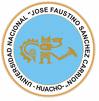 JOSÉ FAUSTINO SÁNCHEZ CARRIÓNFACULTAD DE EDUCACIÓNESCUELA ACADÉMICO PROFESIONAL DE EDUCACIÓN BÁSICA CIENTÍFICO TECNOLÓGICOSILABOINFORMACIÓN GENERALDepartamento Académico	:	Académico de Ciencias de la Educación y Tecnología educativaEscuela	:	Profesional de educación Básica Científico TecnológicoEspecialidad	:	Construcciones MetálicasProfesor	: 	Lic.  Gregorio Basilio Gervacio QuispeAsignatura 	:	Soldadura por arco IIPre – Requisito	:	307Código 	:	407Total de Horas	:	4Créditos	:	3Ciclo – Semestre	:	IV – 2018-ICorreo electrónico	:	Basilio.0202@gmail.comTeléfono 	:	960610250SUMILLALa asignatura comprende el estudio teórico-práctico de la soldadura por arco eléctrico manual, sus principios de funcionamiento, así como las nociones de electricidad con respecto al arco eléctrico, de las fuentes de poder, procedimientos y técnicas de ejecución, estudio de los electrodos comunes, su aplicación en planchas de acero de bajo contenido de carbono de 4, 6 y 10 mm. de espesor. Su evaluación de soldadura en una junta en “V” con pase de raíz, relleno y acabado, así como los efectos de la dilatación y contracción y simbología de la soldadura de información y dimensionamiento.COMPETENCIAS GENERALESImpartir conocimientos tecnológicos y prácticos referente a la soldabilidad de los metales.Desarrollar habilidad, destreza y seguridad e higiene en los alumnos, en la ejecución de las operaciones básicas de la soldadura y confeccionar proyectos operacionales que conlleve la aplicación de las técnicas de soldar.Ejecutar operaciones de soldeo a partir de simbologías.CONTENIDO TRANSVERSALInvestigación interdisciplinariaEducación intelectual y desarrollo personalIdentidad socio cultural y conciencia ambientalUNIDADESUnid. 1 – Fundamentos de electricidad en la soldaduraUnid. 2 – TECNICAS DE LA SOLDADURAUnid. 3 – SIMBOLOGIA DE LA SOLDADURAUnid. 4 – TENSIONES Y DEFORMACIONES DURANTE EL SOLDEO     ESTRATEGIAS METODOLÓGICASLa asignatura se desarrollará con el soporte de la siguiente metodología académicaMEDIOS Y MATERIALES EDUCATIVOSEn el desarrollo del curso se utilizarán los siguientes materiales.Impresos	: Libros, separatas y hojas de prácticas.Laboratorio	: equipo de soldeo,  herramientasSoporte 	: Pizarra, plumones y mota.SISTEMA DE EVALUACIÓNConsiderando que la enseñanza es por competencia, la formulación de los Exámenes, tendrá que ser con un modelo por competencias. En los criterios de evaluación se considerará: conocimiento, procedimiento y actitudes que son la base de la enseñanza por competencia. El mismo criterio se considerará para la evaluación de las prácticas. Dos (02) exámenes: Parcial (EP) y Final (EF),  un (01) examen sustitutorio (ES), que reemplazará a la nota que corresponde al promedio 1 o promedio 2 siempre en cuando acrediten un promedio no menor de 7 y el 70 % de asistencia al curso.La nota mínima aprobatoria será de 11. El 30% de inasistencia a clases determina la desaprobación de la asignatura.El promedio final (PF) se obtendrá del cociente de la sumatoria del promedio de práctica, examen parcial y el examen final, dividido entre 3.Un (01) trabajo de investigación que será asignado en forma individual o grupal, que los alumnos expondrán al finalizar el curso (TI), que se promediarán con el examen final.Leyenda:Promedio de Prácticas : PPExamen Parcial : EPExamen Final : EFExamen Sustitutorio : ESPromedio Final : PFBIBLIOGRAFÍA GENERALNOCIONES BÁSICAS DE PROCESOS DE SOLDADURA Y CORTE. SENAI. BRASIL.1996MANUAL DEL SOLDADOR. CESOL MANUAL DE CORTE - SOLDADURA  y PERFORACIÓN. Esc. de Protección Civil. EspañaMANUAL DE SOLDADURA. Soldexa. PerúMANUAL DE SOLDADURA. Indura. Perúhttps://profegervacio.moodlecloud.com___________________________________Lic. Gervacio Quispe, G. BasilioCAPACIDADESCONTENIDOSSEMANASSESIONESAnaliza el funcionamiento eléctrico de la fuente de energía relacionándola con el tipo de corriente eléctrica.Funcionamiento eléctrico de la fuente de energía11Aplica los principios de polarización de los electrodos en los trabajos de soldaduraEfectos de la polarización del electrodo21Analiza efectos caídas de tensión en los cables de la fuente de energía por efectos de longitud.Cálculo de los diámetros necesarios para los cables de soldadura31Realiza cordones de soldadura en posición plana.Ejercicio: Soldar a tope en posición plana (1G):41Identifica tipos de electrodos rutilicos, celulósicos, básicos.Tipos de revestimiento según AWS y aplicaciones del electrodo51BIBLIOGRAFÍANOCIONES BÁSICAS DE PROCESOS DE SOLDADURA Y CORTE. SENAI. BRASIL.1996MANUAL DEL SOLDADOR. CESOL BIBLIOGRAFÍANOCIONES BÁSICAS DE PROCESOS DE SOLDADURA Y CORTE. SENAI. BRASIL.1996MANUAL DEL SOLDADOR. CESOL BIBLIOGRAFÍANOCIONES BÁSICAS DE PROCESOS DE SOLDADURA Y CORTE. SENAI. BRASIL.1996MANUAL DEL SOLDADOR. CESOL BIBLIOGRAFÍANOCIONES BÁSICAS DE PROCESOS DE SOLDADURA Y CORTE. SENAI. BRASIL.1996MANUAL DEL SOLDADOR. CESOL CAPACIDADESCONTENIDOSSEMANASSESIONESRealizan cordones aplicando en la ejecución de movimientos de oscilamiento.Ejercicio: Soldar en posición horizontal (2G); depositar cordones angostos y anchos.61Preparan ensambles a diferentes tipos de perfiles metálicos usados en carpintería metálica.Ensambles de perfiles en carpintería metálica71Aplican principios técnicos para la elaboración de juntas en filete o ranura en la operación de soldeo.Juntas y/o uniones de piezas metálicas.81Realizan uniones de soldadura preparando el bisel en la operación de soldeo.Ejercicio: soldar a tope con chaflán en posición plana911er PARCIAL101BIBLIOGRAFÍANOCIONES BÁSICAS DE PROCESOS DE SOLDADURA. SENAI. BRASIL.1996MANUAL DE SOLDADURA. Soldexa. PerúBIBLIOGRAFÍANOCIONES BÁSICAS DE PROCESOS DE SOLDADURA. SENAI. BRASIL.1996MANUAL DE SOLDADURA. Soldexa. PerúBIBLIOGRAFÍANOCIONES BÁSICAS DE PROCESOS DE SOLDADURA. SENAI. BRASIL.1996MANUAL DE SOLDADURA. Soldexa. PerúBIBLIOGRAFÍANOCIONES BÁSICAS DE PROCESOS DE SOLDADURA. SENAI. BRASIL.1996MANUAL DE SOLDADURA. Soldexa. PerúCAPACIDADESCONTENIDOSSEMANASSESIONESConocen las posiciones y simbología para las operaciones de soldeo.Posiciones para soldar.111Identifican elementos de la simbología y representan uniones simbológicamente.Simbolización de las soldaduras122Interpretan simbologías de uniones soldadas para la ejecución practica de una junta soldada.Simbolización de las soldaduras132Realizan cordones de soldadura en posición horizontal aplicando movimientos del electrodo.PRACTICA Soldadura a tope en posición horizontal (2G)141BIBLIOGRAFÍAMANUAL DEL SOLDADOR. CESOL MANUAL DE CORTE - SOLDADURA  y PERFORACIÓN. Esc. de Protección Civil. EspañaBIBLIOGRAFÍAMANUAL DEL SOLDADOR. CESOL MANUAL DE CORTE - SOLDADURA  y PERFORACIÓN. Esc. de Protección Civil. EspañaBIBLIOGRAFÍAMANUAL DEL SOLDADOR. CESOL MANUAL DE CORTE - SOLDADURA  y PERFORACIÓN. Esc. de Protección Civil. EspañaBIBLIOGRAFÍAMANUAL DEL SOLDADOR. CESOL MANUAL DE CORTE - SOLDADURA  y PERFORACIÓN. Esc. de Protección Civil. EspañaCAPACIDADESCONTENIDOSSEMANASSESIONESRealizan cordones de soldadura en posición vertical ascendente y descendente.Ejercicio: soldadura en vertical (3G): 141Analizan efectos de deformación y tensión en las uniones soldadas por efectos de calor de uniones soldadasTensiones v deformaciones durante el soldeo.151Analizan defectos (fisuras, grietas, etc) de las uniones soldadasDefectos típicos que se presentan en la soldadura.161EXAMENEXAMEN171BIBLIOGRAFÍAMANUAL DE CORTE - SOLDADURA  y PERFORACIÓN. Esc. de Protección Civil. EspañaMANUAL DE SOLDADURA. Soldexa. PerúMANUAL DE SOLDADURA. Indura. PerúBIBLIOGRAFÍAMANUAL DE CORTE - SOLDADURA  y PERFORACIÓN. Esc. de Protección Civil. EspañaMANUAL DE SOLDADURA. Soldexa. PerúMANUAL DE SOLDADURA. Indura. PerúBIBLIOGRAFÍAMANUAL DE CORTE - SOLDADURA  y PERFORACIÓN. Esc. de Protección Civil. EspañaMANUAL DE SOLDADURA. Soldexa. PerúMANUAL DE SOLDADURA. Indura. PerúBIBLIOGRAFÍAMANUAL DE CORTE - SOLDADURA  y PERFORACIÓN. Esc. de Protección Civil. EspañaMANUAL DE SOLDADURA. Soldexa. PerúMANUAL DE SOLDADURA. Indura. PerúPROCEDIMIENTOSACTIVIDADES DE APRENDIZAJEPROYECTOSSe motivara la confección de proyectos para adquisición de prácticas constantes y la adquisición de habilidades para mejorando  las técnicas de soldeo.PRESENTACIÓN DE TRABAJOS Asesoramiento en los trabajos y control permanente de los mismos.Exposiciones de trabajos y sustentaciones HABILIDADES OPERATIVASLas clases se realizaran motivando a los alumnos en adquirir nuevas habilidades y técnicas para mejorar la soldabilidad de los materiales